中国教育国际交流协会AFS国际文化交流项目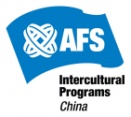 出国项目申请表*填表前，请仔细阅读第二页末尾的注意事项。注意：1.AFS全国办将严格按照学生所填志愿国家安排录取，请各位同学谨慎考虑，在“志愿国家”部分仅填写你可以接受前往的国家。2.手填纸质表格请保证字迹清晰或使用电脑填写后再打印成纸质表格；如使用电脑填写内容超出表格，请缩小字体填写，以免改变整个表格结构。3.获奖情况需提供证书复印件，否则视为无效；4.如有疑问，请联系AFS全国管理办公室，联系电话：010-66414256转818、882联系邮箱：info@chn.afs.org第一部分个人基本信息第一部分个人基本信息第一部分个人基本信息第一部分个人基本信息第一部分个人基本信息第一部分个人基本信息第一部分个人基本信息第一部分个人基本信息第一部分个人基本信息第一部分个人基本信息第一部分个人基本信息第一部分个人基本信息第一部分个人基本信息第一部分个人基本信息第一部分个人基本信息第一部分个人基本信息第一部分个人基本信息第一部分个人基本信息第一部分个人基本信息第一部分个人基本信息姓名姓名性别性别民族民族民族生日生日年  月  日拼音拼音所在地所在地省市区/县省市区/县省市区/县省市区/县省市区/县省市区/县省市区/县省市区/县省市区/县QQQQ联系电话联系电话联系电话联系电话EmailEmailEmailEmailEmail学校学校联系老师联系老师联系老师联系老师联系老师联系老师手机手机第二部分家庭信息第二部分家庭信息第二部分家庭信息第二部分家庭信息第二部分家庭信息第二部分家庭信息第二部分家庭信息第二部分家庭信息第二部分家庭信息第二部分家庭信息第二部分家庭信息第二部分家庭信息第二部分家庭信息第二部分家庭信息第二部分家庭信息第二部分家庭信息第二部分家庭信息第二部分家庭信息第二部分家庭信息第二部分家庭信息父亲姓名父亲姓名父亲姓名出生日期出生日期出生日期年  月  日年  月  日年  月  日年  月  日年  月  日年  月  日年  月  日职业职业手机手机手机EmailEmailEmailEmailEmailEmailEmail工作单位工作单位工作单位母亲姓名母亲姓名母亲姓名出生日期出生日期出生日期年  月  日年  月  日年  月  日年  月  日年  月  日年  月  日年  月  日职业职业手机手机手机EmailEmailEmailEmailEmailEmailEmail工作单位工作单位工作单位紧急联络人（非父母）紧急联络人（非父母）紧急联络人（非父母）紧急联络人（非父母）紧急联络人（非父母）关系关系关系关系关系关系手机手机第三部分参加AFS项目信息第三部分参加AFS项目信息第三部分参加AFS项目信息第三部分参加AFS项目信息第三部分参加AFS项目信息第三部分参加AFS项目信息第三部分参加AFS项目信息第三部分参加AFS项目信息第三部分参加AFS项目信息第三部分参加AFS项目信息第三部分参加AFS项目信息第三部分参加AFS项目信息第三部分参加AFS项目信息第三部分参加AFS项目信息第三部分参加AFS项目信息第三部分参加AFS项目信息第三部分参加AFS项目信息第三部分参加AFS项目信息第三部分参加AFS项目信息第三部分参加AFS项目信息请选择目的国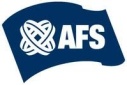 第一志愿国家第一志愿国家第一志愿国家第一志愿国家是否服从目的国调配      □ 是    □ 否是否服从目的国调配      □ 是    □ 否是否服从目的国调配      □ 是    □ 否是否服从目的国调配      □ 是    □ 否是否服从目的国调配      □ 是    □ 否是否服从目的国调配      □ 是    □ 否是否服从目的国调配      □ 是    □ 否是否服从目的国调配      □ 是    □ 否是否服从目的国调配      □ 是    □ 否请选择目的国第二志愿国家第二志愿国家第二志愿国家第二志愿国家父亲签字同意父亲签字同意父亲签字同意父亲签字同意父亲签字同意父亲签字同意父亲签字同意请选择目的国第三志愿国家第三志愿国家第三志愿国家第三志愿国家母亲签字同意母亲签字同意母亲签字同意母亲签字同意母亲签字同意母亲签字同意母亲签字同意请选择目的国第四志愿国家第四志愿国家第四志愿国家第四志愿国家学生签字同意学生签字同意学生签字同意学生签字同意学生签字同意学生签字同意学生签字同意请选择目的国第五志愿国家第五志愿国家第五志愿国家第五志愿国家注：AFS将根据遴选结果按照所填志愿国顺序进行录取注：AFS将根据遴选结果按照所填志愿国顺序进行录取注：AFS将根据遴选结果按照所填志愿国顺序进行录取注：AFS将根据遴选结果按照所填志愿国顺序进行录取注：AFS将根据遴选结果按照所填志愿国顺序进行录取注：AFS将根据遴选结果按照所填志愿国顺序进行录取注：AFS将根据遴选结果按照所填志愿国顺序进行录取注：AFS将根据遴选结果按照所填志愿国顺序进行录取注：AFS将根据遴选结果按照所填志愿国顺序进行录取第四部分学生背景信息第四部分学生背景信息第四部分学生背景信息第四部分学生背景信息第四部分学生背景信息第四部分学生背景信息第一外语学习时长水平第二外语学习时长水平兴趣爱好奖惩情况第五部分意向确认第五部分意向确认第五部分意向确认第五部分意向确认第五部分意向确认第五部分意向确认学生本人我保证以上内容均属实。签字：                     时间：   年   月   日我保证以上内容均属实。签字：                     时间：   年   月   日我保证以上内容均属实。签字：                     时间：   年   月   日我保证以上内容均属实。签字：                     时间：   年   月   日我保证以上内容均属实。签字：                     时间：   年   月   日家长意见我们同意学生参加AFS项目。其他：（父母）签字：                     时间：   年   月   日我们同意学生参加AFS项目。其他：（父母）签字：                     时间：   年   月   日我们同意学生参加AFS项目。其他：（父母）签字：                     时间：   年   月   日我们同意学生参加AFS项目。其他：（父母）签字：                     时间：   年   月   日我们同意学生参加AFS项目。其他：（父母）签字：                     时间：   年   月   日